Vœux de choix d’options - Rentrée 2020 – 4èmes Nom de l’élève :	Prénom :  	Afin de permettre aux élèves de s’épanouir dans les champs aussi variés que la culture, le sport, les langues, les sciences… Le collège CASTENDET propose aux élèves de pouvoir s’inscrire dans un enseignement de complément (Créole ou  Latin) ou optionnel. Ces options s’ajoutent aux 26 heures d’enseignement communes à tous les élèves. Le but est de permettre à l’élève de participer à l’élaboration de son parcours au collège, garder sa motivation, faire grandir un esprit sain dans un corps sain. Le collège veille à l’hétérogénéité dans les classes, meilleur vecteur de réussite pour tous. Les options sont donc réparties sur plusieurs classes et choix de l’une d’elle ne détermine donc pas la classe. Le nombre d’élèves par option est d’environ 15 à 20 élèves, tous les élèves n’auront donc pas leur premier vœu respecté, nous vous conseillons donc d’émettre plusieurs vœux. Pour des élèves qui ne souhaitent pas s’inscrire dès le début de l’année dans une option, des clubs et ateliers (futsall, zumba, hand, jeux de société, littérature, culture japonaise, Rubik’s Cube…) seront aussi proposés aux élèves.Attention, une inscription vaut un engagement sur l’année scolaire complète, voire sur plusieurs années selon l’option		CREOLE : Langue et culture régionale LATIN : Langues et civilisations de l’antiquitéCADETS de la Protection Civile et de la Sécurité : gestes premiers secours, visites des lieux de sécurité, métiers de la protection civileMini Entreprise : Création d’une mini-entreprise et partenariat avec EPA, Rectorat, MEDEF. Développement des compétences en technologie, économie-gestion…Mini ingénieurs : découverte de logiciels informatiques, programmation, robotique et fabrication d’objets 3DTHEATRE (CHAT) : Projet Théâtre avec partenaires locaux CHANT (CHAM)  : Pratique du chant  choral,  participation obligatoire à la chorale, des  master classes  avec des professionnels au cours de l’année.  Plusieurs représentations en fin d’année.Section sportive GYM : Pratique intensive de la gym : 2 séances de 2h (mardi et vendredi après-midi), inscription obligatoire à l’UNSS et participation aux compétitions Détection le mardi 01/09 à 14h au gymnase d collègeSection Sportive RUGBY : Pratique intensive du rugby: 2h (vendredi après-midi), inscription obligatoire à l’UNSS, participation aux compétitions, partenariat avec un club Débutants et débutantes accepté.e.s Vœu 1 :					Vœu 2 :				Vœu 3 :				Le       /     / 2020                       	  Signature du responsable légal :                       			²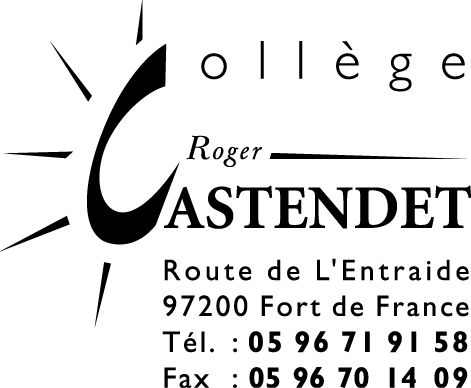 Collège Roger CASTENDETRoute de l’Entraide97200 Fort-de-FranceTéléphone : 0596 71 91 58Mail : ce.9720349x@ac-martinique.frhttp://site.ac-martinique.fr/clgcastendet/ 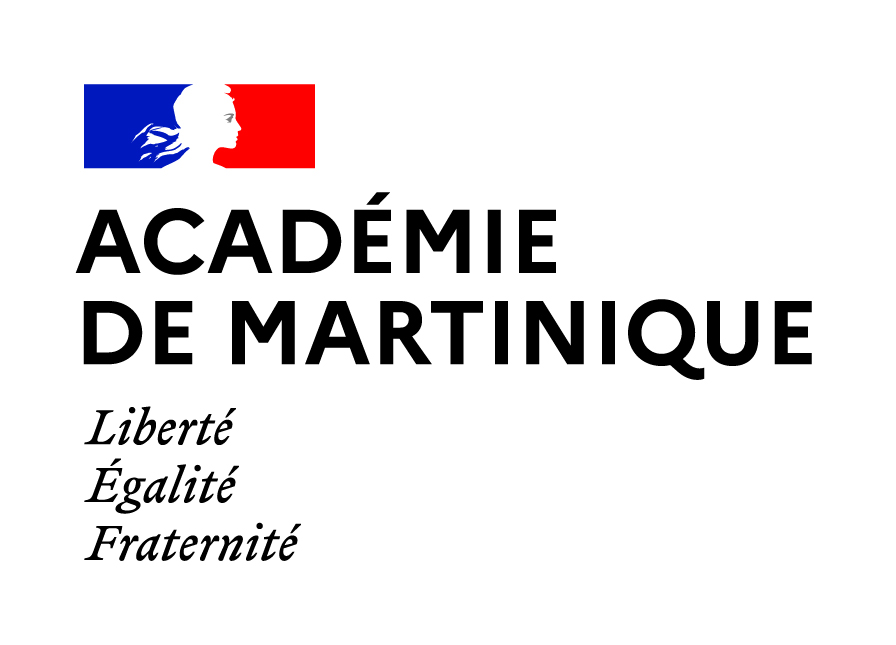 